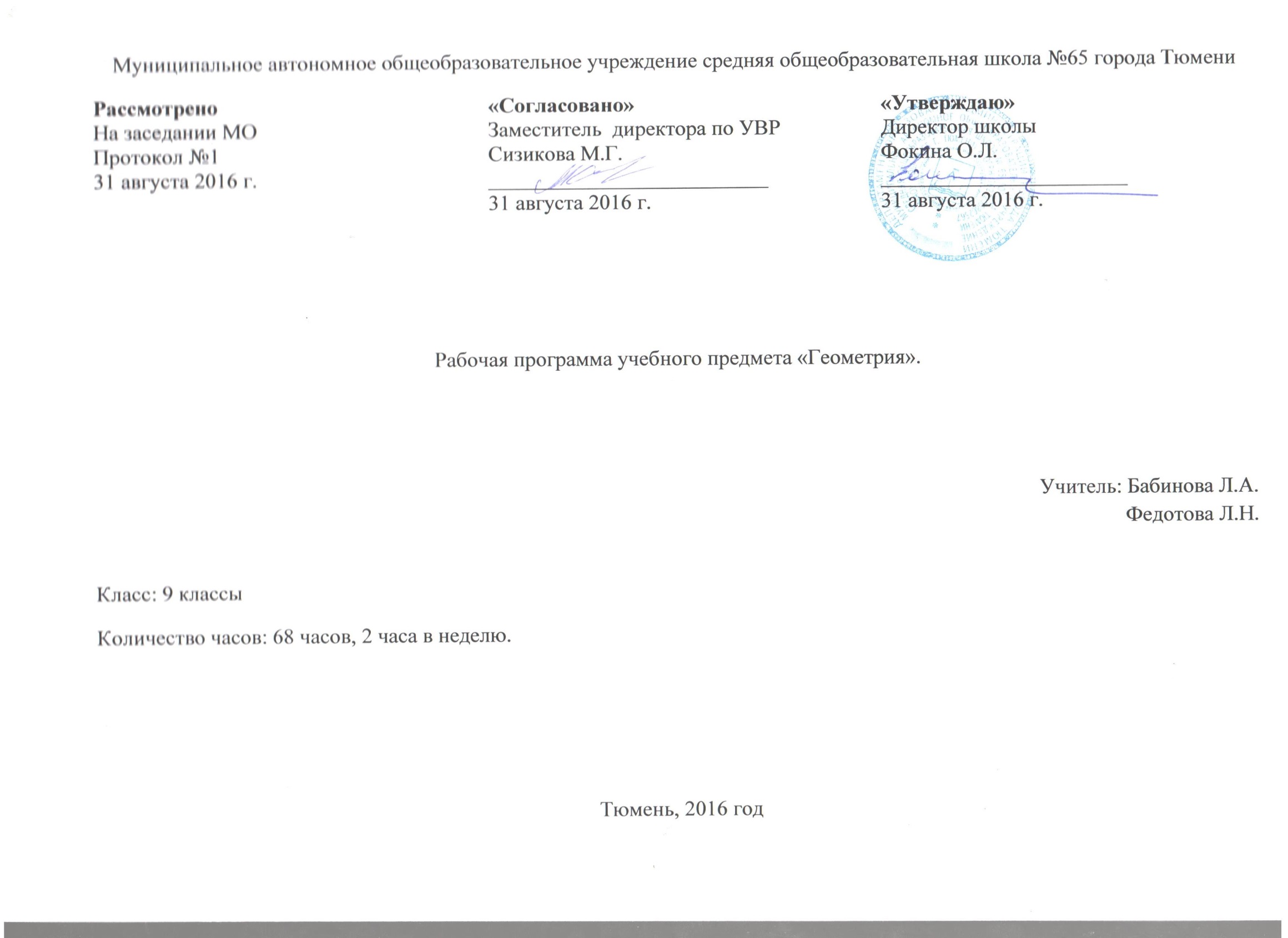 Пояснительная запискаПрограмма составлена на основе: Федеральный закон «Об образовании в Российской Федерации» №273-ФЗ  от 12.12.2012 г.; Федерального компонента Государственного стандарта общего образования  (в ред. Приказа Минобрнауки России № 39 от 24.01.2012); авторской программы: Л.С. Атанасян. Программы общеобразовательных учреждений. «Геометрия» 7-9 классыУчебник:  Геометрия  7-9 кл. общеобразовательных учреждений: базовый и профильный уровень / Л.С.Атанасян, и др – М.:  Просвещение,2009Рабочая программа конкретизирует содержание предметных тем образовательного стандарта и показывает распределение учебных часов по разделам курса Геометрия – один из важнейших компонентов математического образования, необходимый для приобретения конкретных знаний о пространстве и практически значимых умений, формирования языка описания объектов окружающего мира, для развития пространственного воображения и интуиции, математической культуры, для эстетического воспитания учащихся. Изучение геометрии вносит вклад в развитие логического мышления, в формирование понятия доказательства. В ходе освоения содержания курса геометрии учащиеся получают возможность:развить представление о числе и роли вычислений в человеческой практике; сформировать практические навыки выполнения устных, письменных инструментальных вычислений, развить вычислительную культуру;овладеть символическим языком геометрии; выработать формально-оперативные геометрические умения и научиться применять их к решению математических и нематематических задач;развить пространственные представления и изобразительные умения;освоить основные факты и методы планиметрии, познакомиться с простейшими пространственными телами и их свойствами;получить представления об особенностях выводов и прогнозов;развить логическое мышление и речь – умения логически обосновывать суждения;проводить несложные систематизации;приводить примеры и контрпримеры;использовать различные языки математики (словесный, символический, графический) для иллюстрации, интерпретации, аргументации и доказательства;сформировать представления об изучаемых понятиях и методах как важнейших средствах математического моделирования реальных процессов и явлений. Цели и задачи изучения геометрии в основной школе.Цели изучения математики:формирование представлений о математике как универсальном языке науки, средстве моделирования явлений и процессов, об идеях и методах математики;развитие логического мышления, пространственного воображения, алгоритмической культуры, критичности мышления на уровне, необходимом для будущей профессиональной деятельности;овладение математическими знаниями и умениями, необходимыми в повседневной жизни;воспитание культуры личности, отношения к математике как к части общечеловеческой культуры, понимание значимости математики для научно-технического прогресса.В соответствии с целью формируются задачи учебного процесса: систематическое изучение свойств геометрических фигур на плоскости, формирование пространственных представлений, развитие логического мышления и подготовка аппарата, необходимого для изучения смежных дисциплин (физика и т.д.) и курса стереометрии в старших классах.       Курс характеризуется рациональным сочетанием логической строгости и геометрической наглядности. Увеличивается теоретическая значимость изучаемого материала, расширяются внутренние логические связи курса, повышается роль дедукции, степень абстрактности изучаемого материала. Учащиеся овладевают приёмами аналитико-синтетической деятельности при доказательстве теорем и решении задач. Систематическое изложение курса позволяет начать работу по формированию представлений учащихся о строении математической теории, обеспечивает развитие логического мышления школьников. Изложение материала характеризуется постоянным обращением к наглядности, использованием  рисунков и чертежей на всех этапах обучения и развитием геометрической интуиции на этой основе. Целенаправленное обращение к примерам из практики развивает умения учащихся вычленять геометрические факты, формы и отношения в предметах и явлениях действительности, использовать язык геометрии для их описания.       Цели обучения математики в общеобразовательной школе определяются её ролью в развитии общества в целом и формировании личности каждого отдельного человека.Исторически сложились две стороны назначения математического образования: практическая, связанная с созданием и применением инструментария , необходимого человеку в его продуктивной деятельности, и духовная, связанная с мышлением человека, с овладением определённым методом познания и преобразования мира математическим методом.Практическая полезность математики обусловлена тем, что её предметом являются фундаментальные структуры реального мира: пространственные формы и количественные отношения – от простейших, усваиваемых в непосредственном опыте людей, до достаточно сложных, необходимых для развития научных и технологических идей. Без конкретных математических знаний затруднено понимание принципов устройства и использования современной техники, восприятие научных знаний, восприятие и интерпретация разнообразной социальной, экономической, политической информации, малоэффективна повседневная практическая деятельность. Каждому человеку в своей жизни приходится выполнять достаточно сложные расчёты, пользоваться общеупотребительной вычислительной техникой, находить в справочниках и применять нужные формулы, владеть практическими приёмами геометрических измерений и построений, читать информацию, представленную в виде таблиц, диаграмм, графиков, понимать вероятностный характер случайных событий, составлять несложные алгоритмы и др. В данном классе ведущими методами обучения предмету являются: поисковый, объяснительно-иллюстративный и репродуктивный. На уроках используются элементы следующих технологий: личностно ориентированное обучение, обучение с применением опорных схем, ИКТ.Уровень обучения:  базовый.Формы промежуточной аттестации.Промежуточная текущая аттестация проводится в форме контрольных, самостоятельных работ.Описание места учебного предметаВ соответствии с учебным планом основного общего образования МАОУ СОШ №65 предмет «Геометрия» изучается в 9  классе 2 часа в неделю. Общий объём учебного предмета составляет 68 часов (34 учебных недель).Содержание программы.Векторы. Метод координатПонятие вектора. Длина (модуль) вектора.Равенство векторов. Сложение и вычитание векторов. Умножение вектора на число. Разложение вектора по двум неколлинеарным векторам. Координаты вектора. Угол между векторами. Простейшие задачи в координатах. Уравнения окружности и прямой. Применение векторов и координат при решении задач. Средняя линия трапеции.Соотношения между сторонами и углами треугольника.  Скалярное произведение векторов.Синус, косинус, тангенс и котангенс для углов до 180. Скалярное произведение векторов и его применение в геометрических задачах. Теорема косинусов и теорема синусов; примеры их применения для вычисления элементов треугольника Длина окружности и площадь кругаПравильные многоугольники. Окружности, описанная около правильного многоугольника и вписанная в него. Формулы, выражающие площадь треугольника: через две стороны и угол между ними, через периметр и радиус вписанной окружностиПостроение правильных многоугольников. Сегмент, сектор. Длина дуги, окружности. Площадь круга. Площадь сектора. Соответствие между величиной угла и длиной дуги окружности.ДвиженияПримеры движений фигур. симметрия фигур. осевая симметрия и параллельный перенос. поворот и центральная симметрия. понятие о гомотетии. Об аксиомах геометрииБеседа об аксиомах геометрии. Понятие об аксиоматике и аксиоматическом построении геометрии. Пятый постулат Эвклида и его история.Начальные сведения из стереометрииПредмет стереометрии. Геометрические тела и поверхности. Правильные многогранники: призма, параллелепипед, куб,  пирамида, формулы для вычисления их объемов. Тела и поверхности вращения: цилиндр, конус, сфера, шар, формулы для вычисления их площадей поверхностей и объемов. Примеры сечений.Тематическое планированиеТребования к математической подготовке учащихсяВ результате изучения геометрии ученик должен уметь:пользоваться геометрическим языком для описания предметов окружающего мира; распознавать геометрические фигуры, различать их взаимное расположение; изображать геометрические фигуры; выполнять чертежи по условию задач; осуществлять преобразования фигур; распознавать на чертежах, моделях и в окружающей обстановке основные пространственные тела, изображать их; в простейших случаях строить сечения и развертки пространственных тел; проводить операции над векторами, вычислять длину и координаты вектора, угол между векторами; вычислять значения геометрических величин (длин, углов, площадей, объемов); в том числе: для углов от 0° до 180° определять значения тригонометрических функций по заданным значениям углов; находить значения тригонометрических функций по значению одной из них, находить стороны, углы и площади треугольников, длины ломаных, дуг окружности, площадей основных геометрических фигур и фигур, составленных из них; решать геометрические задачи, опираясь на изученные свойства фигур и отношений между ними, применяя дополнительные построения, алгебраический и тригонометрический аппарат, соображения симметрии; проводить доказательные рассуждения при решении задач, используя известные теоремы, обнаруживая возможности для их использования; решать простейшие планиметрические задачи в пространстве; использовать приобретенные знания и умения в практической деятельности и повседневной жизни для: описания реальных ситуаций на языке геометрии; расчетов, включающих простейшие тригонометрические формулы; решения геометрических задач с использованием тригонометрии; решения практических задач, связанных с нахождением геометрических величин (используя при необходимости справочники и технические средства); построений геометрическими инструментами (линейка, угольник, циркуль, транспортир). Критерии и нормы оценки знаний, умений и навыков обучающихся по геометрии.1.  Оценка письменных контрольных работ обучающихся по геометрии.Ответ оценивается отметкой «5», если: работа выполнена полностью;в логических рассуждениях и обосновании решения нет пробелов и ошибок;в решении нет математических ошибок (возможна одна неточность, описка, которая не является следствием незнания или непонимания учебного материала).Отметка «4» ставится в следующих случаях:работа выполнена полностью, но обоснования шагов решения недостаточны;допущены одна ошибка или есть два – три недочёта в выкладках, рисунках, чертежах. Отметка «3» ставится, если: допущено более одной ошибки или более двух – трех недочетов в выкладках, чертежах, но обучающийся обладает обязательными умениями по проверяемой теме.Отметка «2» ставится, если:допущены существенные ошибки, показавшие, что обучающийся не обладает обязательными умениями по данной теме в полной мере. Учитель может повысить отметку за оригинальный ответ на вопрос или оригинальное решение задачи, которые свидетельствуют о высоком математическом развитии обучающегося; за решение более сложной задачи или ответ на более сложный вопрос, предложенные обучающемуся дополнительно после выполнения им каких-либо других заданий. 2.  Оценка устных ответов обучающихся по геометрии.Ответ оценивается отметкой «5», если ученик: полно раскрыл содержание материала в объеме, предусмотренном программой и учебником;изложил материал грамотным языком, точно используя математическую терминологию и символику, в определенной логической последовательности;правильно выполнил рисунки, чертежи, сопутствующие ответу;показал умение иллюстрировать теорию конкретными примерами, применять ее в новой ситуации при выполнении практического задания;продемонстрировал знание теории ранее изученных сопутствующих тем,  сформированность  и устойчивость используемых при ответе умений и навыков;отвечал самостоятельно, без наводящих вопросов учителя;возможны одна – две  неточности при освещение второстепенных вопросов или в выкладках, которые ученик легко исправил после замечания учителя.Ответ оценивается отметкой «4», если удовлетворяет в основном требованиям на оценку «5», но при этом имеет один из недостатков:в изложении допущены небольшие пробелы, не исказившее математическое содержание ответа;допущены один – два недочета при освещении основного содержания ответа, исправленные после замечания учителя;допущены ошибка или более двух недочетов  при освещении второстепенных вопросов или в выкладках,  легко исправленные после замечания учителя.Отметка «3» ставится в следующих случаях:неполно раскрыто содержание материала (содержание изложено фрагментарно, не всегда последовательно), но показано общее понимание вопроса и продемонстрированы умения, достаточные для усвоения программного материала;имелись затруднения или допущены ошибки в определении математической терминологии, чертежах, выкладках, исправленные после нескольких наводящих вопросов учителя;ученик не справился с применением теории в новой ситуации при выполнении практического задания, но выполнил задания обязательного уровня сложности по данной теме;при достаточном знании теоретического материала выявлена недостаточная сформированность основных умений и навыков.Отметка «2» ставится в следующих случаях:не раскрыто основное содержание учебного материала;обнаружено незнание учеником большей или наиболее важной части учебного материала;допущены ошибки в определении понятий, при использовании математической терминологии, в рисунках, чертежах или графиках, в выкладках, которые не исправлены после нескольких наводящих вопросов учителя.Календарно-тематическое планирование. Геометрия 9 класс№ п/пТема раздела, урокаОсновные термины, понятияЗУН1-4ПовторениеПовторение основных терминов и понятий за курс 8 класса.Уметь обобщать и систематизировать знания и умения за курс 8 классаВекторы (8 часов)Векторы (8 часов)Векторы (8 часов)Основная цель – научить учащихся выполнять действия над векторами как направленными отрезками, что важно для применения векторов в физике   5Понятие вектора.Вектор, нулевой вектор, длина вектора, коллинеарные вектора, сонаправленные, противоположно направленные, равные вектора.Знать понятие вектора, длины вектора. Уметь определять сонаправленные и противоположно направленные вектора. Уметь изображать и обозначать векторы.6Откладывание вектора от данной точки.Вектор, нулевой вектор, длина вектора, коллинеарные вектора, сонаправленные, противоположно направленные, равные вектора.Уметь откладывать вектор, равный данному.7Сложение векторов.сумма векторов, правило треугольника и правило параллелограмма.Знать понятие суммы двух векторов на примере правила треугольника, знать законы сложения векторов и правило параллелограмма8Вычитание векторов.разность двух векторовЗнать понятие разности двух векторов, противоположных векторов, уметь строить разность двух данных векторов.9Умножение вектора на число.умножение вектора на число, свойства умноженияЗнать понятие умножения вектора на число, знать свойства умножения вектора на число10Применение векторов к решению задач.Уметь применять вектора при решении геометрических задач на конкретных примерах11Средняя линия трапеции.средняя линия трапецииУметь решать задачи на использование свойств средней линии трапеции12Средняя линия трапеции.средняя линия трапецииУметь решать задачи на использование свойств средней линии трапецииМетод координат (10 часов)Метод координат (10 часов)Метод координат (10 часов)Основная цель –познакомить с использованием векторов и метода координат при решении геометрических задач.13Разложение вектора по двум неколлинеарным векторам.Разложение вектора по двум неколлинеарным векторамУметь разложить вектор по двум неколлинеарным векторам.14Координаты векторакоординаты вектора, координаты суммы и разности двух векторовЗнать понятие координат вектора, координат разности и суммы двух векторов. Уметь решать простейшие задачи методом координат15Простейшие задачи в координатах.Формула координат середины отрезка, формула расстояния между двумя точкамиУметь решать простейшие задачи в координатах, показать их применение в процессе решения задач.16Простейшие задачи в координатах.длина вектораУметь решать простейшие задачи в координатах, показать их применение в процессе решения задач.17Уравнение окружности.уравнение окружностиЗнать уравнение окружности, уметь применять уравнение окружности при решении задач.18Решение задач.Сформировать навыки по решению задач методом координат19Уравнение прямой.уравнение прямойЗнать уравнение прямой, уметь применять уравнение прямой при решении задач.20Решение задач..Уметь решать задачи по теме "Метод координат"21Решение задач..Уметь решать задачи по теме "Метод координат"22Контрольная работа №2по теме "Метод координат"Контрольная работа №2по теме "Метод координат"Уметь обобщать и систематизировать знания по теме "Метод координат"Соотношения между сторонами и углами треугольника (11 часов)Соотношения между сторонами и углами треугольника (11 часов)Соотношения между сторонами и углами треугольника (11 часов)Основная цель – развить умение применять тригонометрический аппарат при решении геометрических задач.23Синус, косинус, тангенс  угла.синус, косинус, тангенс и котангенс для углов, основное тригонометрическое тождество, формулы приведенияЗнать понятия синуса, косинуса, тангенса  и котангенса, знать основное тригонометрическое тождество, формулы приведения. 24Синус, косинус, тангенс  угла.формулы приведенияСовершенствовать навыки нахождения синуса, косинуса, тангенса и котангенса угла. Уметь пользоваться основным тригонометрическим тождеством и находить координаты точек.25Синус, косинус, тангенс  угла.Уметь решать задачи, используя основное тригонометрическое тождество, формулы приведения.26Теорема о площади треугольника.теорема о площади треугольникаУметь демонстрировать теоретические знания по теме "Теорема о площади треугольника", уметь решать задачи по теме "Площадь треугольника"27Теорема синусовтеорема синусовУметь демонстрировать теоретические знания по теме "Теорема синусов", уметь решать задачи по теме "Теорема синусов"28Теорема косинусов.теорема косинусовЗнать теорему косинусов, уметь решать задачи на ее применение29Решение треугольников.Теорема косинусов и теорема синусов; примеры их применения для вычисления элементов треугольника.уметь решать задачи на использование теоремы синусов и теоремы косинусов30Скалярное произведение векторов.угол между векторами, скалярное произведение двух векторовЗнать понятие "угол между векторами", понятия скалярного произведения векторов, скалярного квадрата вектора31Скалярное произведение векторов.Знать свойства скалярного произведения двух векторов, уметь применять скалярное произведение векторов при решении задач.32Решение задачУметь решать задачи на применение  скалярного произведения векторов.33Контрольная работа № 3по теме "Соотношения между сторонами и углами треугольника".Контрольная работа № 3по теме "Соотношения между сторонами и углами треугольника".Уметь обобщать и систематизировать знания по теме "Соотношения между сторонами и углами треугольника"Длина окружности и площадь круга (12 часов)Длина окружности и площадь круга (12 часов)Длина окружности и площадь круга (12 часов)Основная цель – расширить знание учащихся о многоугольниках; рассмотреть понятия длины окружности и площади круга и формулы для их вычисления. 34Правильный многоугольник. Окружность, описанная около правильного многоугольника.Правильный многоугольник, формула для вычисления угла правильного n-угольника, окружность, описанная около правильного многоугольникаЗнать понятие правильного многоугольника, уметь применять формулу для вычисления угла правильного n-угольника в процессе решения задач.35Окружность, вписанная в правильный многоугольник.Вписанные и описанные окружности правильного многоугольника.Уметь доказывать теоремы об окружностях, описанной около правильного многоугольника и вписанной в него.36Формулы для вычисления площади правильного многоугольника, его стороны и радиуса вписанной окружности.Уметь решать задачи на применение указанных формул в процессе решения задач.37Построение правильных многоугольников.Уметь выполнять построения правильных многоугольников с помощью циркуля и линейки.38Длина окружности.длина окружностиУметь решать задачи на применение формулы длины окружности.39Длина окружности.Уметь решать задачи на применение формулы длины окружности.40Площадь круга.формула площади кругаУметь решать задачи на применение формулы площади круга.41Площадь круга.Уметь решать задачи на применение формулы площади круга.42Площадь кругового сектора.круговой сектор . Площадь круга и площадь сектора.Уметь решать задачи на применение формулы площади круга, площади кругового сектора.43Решение задач.Уметь решать задачи на применение формулы длины окружности, площади круга, площади кругового сектора.44Решение задач.Уметь решать задачи на применение формулы длины окружности, площади круга, площади кругового сектора.45Контрольная работа №4по теме "Длина окружности и площадь круга".Контрольная работа №4по теме "Длина окружности и площадь круга".Уметь обобщать и систематизировать знания по теме "Длина окружности и площадь круга".Движение. (8 часов)Движение. (8 часов)Движение. (8 часов)Основная цель – познакомить учащихся с понятием движения и его свойствами, с основными видами движений, со взаимоотношениями наложений и движений. 46Понятие движения.отображение плоскости на себя, движение. Примеры движения фигур: осевая и центральная симметрия. Параллельный перенос. Поворот.свойства движений, осевая и центральная симметрииЗнать понятия отображения плоскости на себя, движения.47Понятие движения.отображение плоскости на себя, движение. Примеры движения фигур: осевая и центральная симметрия. Параллельный перенос. Поворот.свойства движений, осевая и центральная симметрииЗнать свойства движений, уметь применять свойства движений при решении задач.48Понятие движения.отображение плоскости на себя, движение. Примеры движения фигур: осевая и центральная симметрия. Параллельный перенос. Поворот.свойства движений, осевая и центральная симметрииИметь навыки решения задач на построение фигур при осевой и центральной симметриях.49Параллельный перенос.параллельный переносЗнать определение параллельного переноса, уметь применять параллельный перенос при решении задач50Поворот Иметь представление о повороте, уметь осуществлять поворот фигуры.51 Гомотетия.. Подобие фигур Примеры гомотетию Подобие фигурИметь навыки решения задач на построение с использованием параллельного переноса и поворота.52Решение задач. Примеры гомотетию Подобие фигурУметь решать задачи с применением движений53Контрольная работа №5 по теме "Движение".Контрольная работа №5 по теме "Движение".Уметь обобщать и систематизировать знания по теме "Движение"Начальные сведения из стереометрии (8 часов)Начальные сведения из стереометрии (8 часов)Начальные сведения из стереометрии (8 часов) Основная цель – дать начальное представление о телах и поверхностях в пространстве; познакомить учащихся с основными формулами для вычисления площадей поверхностей и объемов тел. 54МногогранникиНаглядные представления о пространственных телах: кубе, параллелепипеде, призме, пирамиде, шаре, сфере, конусе, цилиндре. Примеры сечений. Примеры разверток.многогранники, тетраэдр, пирамида, призмаусеченная пирамида Примеры сечений.знать виды многогранников, иметь представления о формулах для вычисления площадей поверхностей и объемов тел55МногогранникиНаглядные представления о пространственных телах: кубе, параллелепипеде, призме, пирамиде, шаре, сфере, конусе, цилиндре. Примеры сечений. Примеры разверток.многогранники, тетраэдр, пирамида, призмаусеченная пирамида Примеры сечений.знать виды многогранников, иметь представления о формулах для вычисления площадей поверхностей и объемов тел56МногогранникиНаглядные представления о пространственных телах: кубе, параллелепипеде, призме, пирамиде, шаре, сфере, конусе, цилиндре. Примеры сечений. Примеры разверток.многогранники, тетраэдр, пирамида, призмаусеченная пирамида Примеры сечений.знать виды многогранников, иметь представления о формулах для вычисления площадей поверхностей и объемов тел57МногогранникиНаглядные представления о пространственных телах: кубе, параллелепипеде, призме, пирамиде, шаре, сфере, конусе, цилиндре. Примеры сечений. Примеры разверток.многогранники, тетраэдр, пирамида, призмаусеченная пирамида Примеры сечений.знать виды многогранников, иметь представления о формулах для вычисления площадей поверхностей и объемов тел58Тела и поверхности вращенияцилиндр: элементы, развертка. Площадь поверхности, объем. Сечения цилиндразнать виды тел вращения, формулы для вычисления их площадей поверхности и объемов59Тела и поверхности вращенияконус: элементы. Площадь поверхности, объем. Сечения конусазнать виды тел вращения, формулы для вычисления их площадей поверхности и объемов60Тела и поверхности вращения сфера, шар Площадь поверхности, объем. Сечения сферы и шара. Шаровой слой, сектор, сегментзнать виды тел вращения, формулы для вычисления их площадей поверхности и объемов61Тела и поверхности вращения сфера, шар Площадь поверхности, объем. Сечения сферы и шара. Шаровой слой, сектор, сегментзнать виды тел вращения, формулы для вычисления их площадей поверхности и объемов62Об аксиомах планиметрии.система аксиомЗнать систему аксиом, которые положены в основу изученного курса геометрии.63Об аксиомах планиметрии.система аксиомЗнать систему аксиом, которые положены в основу изученного курса геометрии.64Повторение по теме " Начальные геометрические сведения. Параллельные прямые.Знать теоретический материал, уметь его обобщать и систематизировать, а также уметь решать задачи по темам "Начальные геометрические сведения", "Параллельные прямые".65Повторение по теме "Треугольники".Знать теоретический материал, уметь его обобщать и систематизировать, а также уметь решать задачи по темам "Треугольник".66Повторение по теме "Окружность".Знать теоретический материал, уметь его обобщать и систематизировать, а также уметь решать задачи по теме  "Окружность".67Повторение по темам "Четырёхугольники", "Многоугольники".Знать теоретический материал, уметь его обобщать и систематизировать, а также уметь решать задачи по темам "Четырехугольники", "Многоугольники".68Итоговый тест.Знать теоретический материал, уметь его обобщать и систематизировать, а также уметь решать задачи по темам "Векторы", "Метод координат".№ п/пТема раздела, урокаТема раздела, урокаТип/ форма урокаОсновные термины, понятияПланируемые результаты обученияВид контроляДата планируемаяПримечания1-4ПовторениеПовторениеПрактикумПовторение основных терминов и понятий за курс 8 класса.Уметь обобщать и систематизировать знания и умения за курс 8 класса02,07,09,14.09Векторы. (8часов)Основная цель – научить учащихся выполнять действия над векторами как направленными отрезками, что важно для применения векторов в физике   Векторы. (8часов)Основная цель – научить учащихся выполнять действия над векторами как направленными отрезками, что важно для применения векторов в физике   Векторы. (8часов)Основная цель – научить учащихся выполнять действия над векторами как направленными отрезками, что важно для применения векторов в физике   Векторы. (8часов)Основная цель – научить учащихся выполнять действия над векторами как направленными отрезками, что важно для применения векторов в физике   Векторы. (8часов)Основная цель – научить учащихся выполнять действия над векторами как направленными отрезками, что важно для применения векторов в физике   Векторы. (8часов)Основная цель – научить учащихся выполнять действия над векторами как направленными отрезками, что важно для применения векторов в физике   Векторы. (8часов)Основная цель – научить учащихся выполнять действия над векторами как направленными отрезками, что важно для применения векторов в физике   Векторы. (8часов)Основная цель – научить учащихся выполнять действия над векторами как направленными отрезками, что важно для применения векторов в физике   Векторы. (8часов)Основная цель – научить учащихся выполнять действия над векторами как направленными отрезками, что важно для применения векторов в физике   Векторы. (8часов)Основная цель – научить учащихся выполнять действия над векторами как направленными отрезками, что важно для применения векторов в физике   5Понятие вектора.Понятие вектора.Изучение нового материалаВектор, нулевой вектор, длина вектора, коллинеарные вектора, сонаправленные, противоположно направленные, равные вектора.Знать понятие вектора, длины вектора. Уметь определять сонаправленные и противоположно направленные вектора. Уметь изображать и обозначать векторы.16.096Откладывание вектора от данной точки.Откладывание вектора от данной точки.Изучение нового материалаВектор, нулевой вектор, длина вектора, коллинеарные вектора, сонаправленные, противоположно направленные, равные вектора.Уметь откладывать вектор, равный данному.матем. диктант21.097Сложение векторов.Сложение векторов.Изучение нового материалаСумма векторов, правило треугольника и правило параллелограмма.Знать понятие суммы двух векторов на примере правила треугольника, знать законы сложения векторов и правило параллелограмма23.098Вычитание векторов.Вычитание векторов.Изучение нового материалаРазность двух векторовЗнать понятие разности двух векторов, противоположных векторов, уметь строить разность двух данных векторов.практ. работа28.099Умножение вектора на число.Умножение вектора на число.Изучение нового материалаУмножение вектора на число, свойства умноженияЗнать понятие умножения вектора на число, знать свойства умножения вектора на числопракт. работа30.0910Применение векторов к решению задач.Применение векторов к решению задач.ПрактикумУметь применять вектора при решении геометрических задач на конкретных примерахпракт. работа05.1011Средняя линия трапеции.Средняя линия трапеции.Изучение нового материалаСредняя линия трапецииУметь решать задачи на использование свойств средней линии трапеции07.1012Контрольная работа №1 по теме "Векторы"Контрольная работа №1 по теме "Векторы"Контроль знанийУметь обобщать и систематизировать знания по теме "Векторы"к.р.12.10 Метод координат (10 часов) Основная цель –познакомить с использованием векторов и метода координат при решении геометрических задач. Метод координат (10 часов) Основная цель –познакомить с использованием векторов и метода координат при решении геометрических задач. Метод координат (10 часов) Основная цель –познакомить с использованием векторов и метода координат при решении геометрических задач. Метод координат (10 часов) Основная цель –познакомить с использованием векторов и метода координат при решении геометрических задач. Метод координат (10 часов) Основная цель –познакомить с использованием векторов и метода координат при решении геометрических задач. Метод координат (10 часов) Основная цель –познакомить с использованием векторов и метода координат при решении геометрических задач. Метод координат (10 часов) Основная цель –познакомить с использованием векторов и метода координат при решении геометрических задач. Метод координат (10 часов) Основная цель –познакомить с использованием векторов и метода координат при решении геометрических задач. Метод координат (10 часов) Основная цель –познакомить с использованием векторов и метода координат при решении геометрических задач. Метод координат (10 часов) Основная цель –познакомить с использованием векторов и метода координат при решении геометрических задач.13Разложение вектора по двум неколлинеарным векторам.Разложение вектора по двум неколлинеарным векторам.Изучение нового материалаРазложение вектора по двум неколлинеарным векторамУметь разложить вектор по двум неколлинеарным векторам.14.1014Координаты вектораКоординаты вектораИзучение нового материалаКоординаты вектора, координаты суммы и разности двух векторовЗнать понятие координат вектора, координат разности и суммы двух векторов. Уметь решать простейшие задачи методом координатматем. диктант19.1015Простейшие задачи в координатах.Простейшие задачи в координатах.Закрепление знаний и уменийФормула координат середины отрезка, формула расстояния между двумя точкамиУметь решать простейшие задачи в координатах, показать их применение в процессе решения задач.21.1016Простейшие задачи в координатах.Простейшие задачи в координатах.ПрактикумДлина вектораУметь решать простейшие задачи в координатах, показать их применение в процессе решения задач.с.р16.1017Уравнение окружности.Уравнение окружности.Изучение нового материалаУравнение окружностиЗнать уравнение окружности, уметь применять уравнение окружности при решении задач.28.1018Решение задач.Решение задач.ПрактикумСформировать навыки по решению задач методом координатс.р09.1119Уравнение прямой.Уравнение прямой.Изучение нового материалаУравнение прямойЗнать уравнение прямой, уметь применять уравнение прямой при решении задач.11.1120Решение задач.Решение задач.ПрактикумУметь решать задачи по теме "Метод координат"16.1121Решение задач.Решение задач.ПрактикумУметь решать задачи по теме "Метод координат"с.р18.1122Контрольная работа №2 по теме "Метод координат"Контроль знанийКонтроль знанийУметь обобщать и систематизировать знания по теме "Метод координат"к.р.23.11 Соотношения между сторонами и углами треугольника (11 часов) Основная цель – развить умение применять тригонометрический аппарат при решении геометрических задач. Соотношения между сторонами и углами треугольника (11 часов) Основная цель – развить умение применять тригонометрический аппарат при решении геометрических задач. Соотношения между сторонами и углами треугольника (11 часов) Основная цель – развить умение применять тригонометрический аппарат при решении геометрических задач. Соотношения между сторонами и углами треугольника (11 часов) Основная цель – развить умение применять тригонометрический аппарат при решении геометрических задач. Соотношения между сторонами и углами треугольника (11 часов) Основная цель – развить умение применять тригонометрический аппарат при решении геометрических задач. Соотношения между сторонами и углами треугольника (11 часов) Основная цель – развить умение применять тригонометрический аппарат при решении геометрических задач. Соотношения между сторонами и углами треугольника (11 часов) Основная цель – развить умение применять тригонометрический аппарат при решении геометрических задач. Соотношения между сторонами и углами треугольника (11 часов) Основная цель – развить умение применять тригонометрический аппарат при решении геометрических задач. Соотношения между сторонами и углами треугольника (11 часов) Основная цель – развить умение применять тригонометрический аппарат при решении геометрических задач. Соотношения между сторонами и углами треугольника (11 часов) Основная цель – развить умение применять тригонометрический аппарат при решении геометрических задач.23Синус, косинус, тангенс  угла.Синус, косинус, тангенс  угла.Изучение нового материалаСинус, косинус, тангенс и котангенс для углов, основное тригонометрическое тождество, формулы приведенияЗнать понятия синуса, косинуса, тангенса  и котангенса, знать основное тригонометрическое тождество, формулы приведения. 25.1124Синус, косинус, тангенс  угла.Синус, косинус, тангенс  угла.Закрепление знаний и уменийФормулы приведенияСовершенствовать навыки нахождения синуса, косинуса, тангенса и котангенса угла. Уметь пользоваться основным тригонометрическим тождеством и находить координаты точек.30.1125Синус, косинус, тангенс  угла.Синус, косинус, тангенс  угла.ПрактикумУметь решать задачи, используя основное тригонометрическое тождество, формулы приведения.с.р.02.1226Теорема о площади треугольника.Теорема о площади треугольника.Изучение нового материалаТеорема о площади треугольникаУметь демонстрировать теоретические знания по теме "Теорема о площади треугольника", уметь решать задачи по теме "Площадь треугольника"07.1227Теорема синусовТеорема синусовИзучение нового материалаТеорема синусовУметь демонстрировать теоретические знания по теме "Теорема синусов", уметь решать задачи по теме "Теорема синусов"09.1228Теорема косинусов.Теорема косинусов.Изучение нового материалаТеорема косинусовЗнать теорему косинусов, уметь решать задачи на ее применение14.1229Решение треугольников.Решение треугольников.Закрепление знаний и уменийТеорема косинусов и теорема синусов; примеры их применения для вычисления элементов треугольника.уметь решать задачи на использование теоремы синусов и теоремы косинусов.16.1230Скалярное произведение векторов.Скалярное произведение векторов.Изучение нового материалаУгол между векторами, скалярное произведение двух векторовЗнать понятие "угол между векторами", понятия скалярного произведения векторов, скалярного квадрата векторас.р.21.1231Скалярное произведение векторов.Скалярное произведение векторов.Закрепление знаний и уменийЗнать свойства скалярного произведения двух векторов, уметь применять скалярное произведение векторов при решении задач.23.1232Решение задачРешение задачПрактикумУметь решать задачи на применение  скалярного произведения векторов.с.р28.1233Контрольная работа № 3 по теме "Соотношения между сторонами и углами треугольника".Контроль знанийКонтроль знанийУметь обобщать и систематизировать знания по теме "Соотношения между сторонами и углами треугольника"к.р.30.12 Длина окружности и площадь круга (12 часов)Основная цель – расширить знание учащихся о многоугольниках; рассмотреть понятия длины окружности и площади круга и формулы для их вычисления.  Длина окружности и площадь круга (12 часов)Основная цель – расширить знание учащихся о многоугольниках; рассмотреть понятия длины окружности и площади круга и формулы для их вычисления.  Длина окружности и площадь круга (12 часов)Основная цель – расширить знание учащихся о многоугольниках; рассмотреть понятия длины окружности и площади круга и формулы для их вычисления.  Длина окружности и площадь круга (12 часов)Основная цель – расширить знание учащихся о многоугольниках; рассмотреть понятия длины окружности и площади круга и формулы для их вычисления.  Длина окружности и площадь круга (12 часов)Основная цель – расширить знание учащихся о многоугольниках; рассмотреть понятия длины окружности и площади круга и формулы для их вычисления.  Длина окружности и площадь круга (12 часов)Основная цель – расширить знание учащихся о многоугольниках; рассмотреть понятия длины окружности и площади круга и формулы для их вычисления.  Длина окружности и площадь круга (12 часов)Основная цель – расширить знание учащихся о многоугольниках; рассмотреть понятия длины окружности и площади круга и формулы для их вычисления.  Длина окружности и площадь круга (12 часов)Основная цель – расширить знание учащихся о многоугольниках; рассмотреть понятия длины окружности и площади круга и формулы для их вычисления.  Длина окружности и площадь круга (12 часов)Основная цель – расширить знание учащихся о многоугольниках; рассмотреть понятия длины окружности и площади круга и формулы для их вычисления.  Длина окружности и площадь круга (12 часов)Основная цель – расширить знание учащихся о многоугольниках; рассмотреть понятия длины окружности и площади круга и формулы для их вычисления. 34Правильный многоугольник. Окружность, описанная около правильного многоугольника.Правильный многоугольник. Окружность, описанная около правильного многоугольника.Изучение нового материалаПравильный многоугольник, формула для вычисления угла правильного n-угольника, окружность, описанная около правильного многоугольникаЗнать понятие правильного многоугольника, уметь применять формулу для вычисления угла правильного n-угольника в процессе решения задач.35Окружность, вписанная в правильный многоугольник.Окружность, вписанная в правильный многоугольник.Изучение нового материалаВписанные и описанные окружности правильного многоугольника.Уметь доказывать теоремы об окружностях, описанной около правильного многоугольника и вписанной в него.36Формулы для вычисления площади правильного многоугольника, его стороны и радиуса вписанной окружности.Формулы для вычисления площади правильного многоугольника, его стороны и радиуса вписанной окружности.Изучение нового материалаУметь решать задачи на применение указанных формул в процессе решения задач.37Построение правильных многоугольников.Построение правильных многоугольников.Изучение нового материалаУметь выполнять построения правильных многоугольников с помощью циркуля и линейки.с.р38Длина окружности.Длина окружности.Изучение нового материалаДлина окружностиУметь решать задачи на применение формулы длины окружности.39Длина окружности.Длина окружности.Закрепление знаний и уменийУметь решать задачи на применение формулы длины окружности.с.р40Площадь круга.Площадь круга.Изучение нового материалаФормула площади кругаУметь решать задачи на применение формулы площади круга.41Площадь круга.Площадь круга.Изучение нового материалаУметь решать задачи на применение формулы площади круга.с.р42Площадь кругового сектора.Площадь кругового сектора.Изучение нового материалаКруговой сектор. Площадь круга и площадь сектора.Уметь решать задачи на применение формулы площади круга, площади кругового сектора.43Решение задач.Решение задач.ПрактикумУметь решать задачи на применение формулы длины окружности, площади круга, площади кругового сектора.44Решение задач.Решение задач.ПрактикумУметь решать задачи на применение формулы длины окружности, площади круга, площади кругового сектора.с.р45Контрольная работа №4 по теме "Длина окружности и площадь круга".Контроль знанийКонтроль знанийУметь обобщать и систематизировать знания по теме "Длина окружности и площадь круга".к.р. Движение. (8 часов)Основная цель – познакомить учащихся с понятием движения и его свойствами, с основными видами движений, со взаимоотношениями наложений и движений.  Движение. (8 часов)Основная цель – познакомить учащихся с понятием движения и его свойствами, с основными видами движений, со взаимоотношениями наложений и движений.  Движение. (8 часов)Основная цель – познакомить учащихся с понятием движения и его свойствами, с основными видами движений, со взаимоотношениями наложений и движений.  Движение. (8 часов)Основная цель – познакомить учащихся с понятием движения и его свойствами, с основными видами движений, со взаимоотношениями наложений и движений.  Движение. (8 часов)Основная цель – познакомить учащихся с понятием движения и его свойствами, с основными видами движений, со взаимоотношениями наложений и движений.  Движение. (8 часов)Основная цель – познакомить учащихся с понятием движения и его свойствами, с основными видами движений, со взаимоотношениями наложений и движений.  Движение. (8 часов)Основная цель – познакомить учащихся с понятием движения и его свойствами, с основными видами движений, со взаимоотношениями наложений и движений.  Движение. (8 часов)Основная цель – познакомить учащихся с понятием движения и его свойствами, с основными видами движений, со взаимоотношениями наложений и движений.  Движение. (8 часов)Основная цель – познакомить учащихся с понятием движения и его свойствами, с основными видами движений, со взаимоотношениями наложений и движений.  Движение. (8 часов)Основная цель – познакомить учащихся с понятием движения и его свойствами, с основными видами движений, со взаимоотношениями наложений и движений. 3.02.1546Понятие движения.Понятие движения.Изучение нового материалаОтображение плоскости на себя, движение. Примеры движения фигур: осевая и центральная симметрия. Параллельный перенос. Поворот.свойства движений, осевая и центральная симметрииЗнать понятия отображения плоскости на себя, движения.47Понятие движения.Понятие движения.Закрепление знаний и уменийОтображение плоскости на себя, движение. Примеры движения фигур: осевая и центральная симметрия. Параллельный перенос. Поворот.свойства движений, осевая и центральная симметрииЗнать свойства движений, уметь применять свойства движений при решении задач.48Понятие движения.Понятие движения.ПрактикумОтображение плоскости на себя, движение. Примеры движения фигур: осевая и центральная симметрия. Параллельный перенос. Поворот.свойства движений, осевая и центральная симметрииИметь навыки решения задач на построение фигур при осевой и центральной симметриях.практич. работа49Параллельный перенос.Параллельный перенос.Изучение нового материалаПараллельный переносЗнать определение параллельного переноса, уметь применять параллельный перенос при решении задач50ПоворотПоворотИзучение нового материалаИметь представление о повороте, уметь осуществлять поворот фигуры.практич. работа51Гомотетия.. Подобие фигурГомотетия.. Подобие фигурИзучение нового материала Примеры гомотетию Подобие фигурИметь навыки решения задач на построение с использованием параллельного переноса и поворота.практич. работа52Решение задач.Решение задач.Практикум Примеры гомотетию Подобие фигурУметь решать задачи с применением движенийпрактич. работа53Контрольная работа №5 по теме "Движение".Контрольная работа №5 по теме "Движение".Контроль знанийУметь обобщать и систематизировать знания по теме "Движение"к.р Начальные сведения из стереометрии (8 часов) Основная цель – дать начальное представление о телах и поверхностях в пространстве; познакомить учащихся с основными формулами для вычисления площадей поверхностей и объемов тел.  Начальные сведения из стереометрии (8 часов) Основная цель – дать начальное представление о телах и поверхностях в пространстве; познакомить учащихся с основными формулами для вычисления площадей поверхностей и объемов тел.  Начальные сведения из стереометрии (8 часов) Основная цель – дать начальное представление о телах и поверхностях в пространстве; познакомить учащихся с основными формулами для вычисления площадей поверхностей и объемов тел.  Начальные сведения из стереометрии (8 часов) Основная цель – дать начальное представление о телах и поверхностях в пространстве; познакомить учащихся с основными формулами для вычисления площадей поверхностей и объемов тел.  Начальные сведения из стереометрии (8 часов) Основная цель – дать начальное представление о телах и поверхностях в пространстве; познакомить учащихся с основными формулами для вычисления площадей поверхностей и объемов тел.  Начальные сведения из стереометрии (8 часов) Основная цель – дать начальное представление о телах и поверхностях в пространстве; познакомить учащихся с основными формулами для вычисления площадей поверхностей и объемов тел.  Начальные сведения из стереометрии (8 часов) Основная цель – дать начальное представление о телах и поверхностях в пространстве; познакомить учащихся с основными формулами для вычисления площадей поверхностей и объемов тел.  Начальные сведения из стереометрии (8 часов) Основная цель – дать начальное представление о телах и поверхностях в пространстве; познакомить учащихся с основными формулами для вычисления площадей поверхностей и объемов тел.  Начальные сведения из стереометрии (8 часов) Основная цель – дать начальное представление о телах и поверхностях в пространстве; познакомить учащихся с основными формулами для вычисления площадей поверхностей и объемов тел.  Начальные сведения из стереометрии (8 часов) Основная цель – дать начальное представление о телах и поверхностях в пространстве; познакомить учащихся с основными формулами для вычисления площадей поверхностей и объемов тел. 3.03.1554МногогранникиМногогранникиИзучение нового материалаНаглядные представления о пространственных телах: кубе, параллелепипеде, призме, пирамиде, шаре, сфере, конусе, цилиндре. Примеры сечений. Примеры разверток.многогранники, тетраэдр, пирамида, призмаусеченная пирамида Примеры сечений.знать виды многогранников, иметь представления о формулах для вычисления площадей поверхностей и объемов тел55МногогранникиМногогранникиЗакрепление знаний и уменийНаглядные представления о пространственных телах: кубе, параллелепипеде, призме, пирамиде, шаре, сфере, конусе, цилиндре. Примеры сечений. Примеры разверток.многогранники, тетраэдр, пирамида, призмаусеченная пирамида Примеры сечений.знать виды многогранников, иметь представления о формулах для вычисления площадей поверхностей и объемов тел56МногогранникиМногогранникиПрактикумНаглядные представления о пространственных телах: кубе, параллелепипеде, призме, пирамиде, шаре, сфере, конусе, цилиндре. Примеры сечений. Примеры разверток.многогранники, тетраэдр, пирамида, призмаусеченная пирамида Примеры сечений.знать виды многогранников, иметь представления о формулах для вычисления площадей поверхностей и объемов телс.р.57МногогранникиМногогранникиПрактикумНаглядные представления о пространственных телах: кубе, параллелепипеде, призме, пирамиде, шаре, сфере, конусе, цилиндре. Примеры сечений. Примеры разверток.многогранники, тетраэдр, пирамида, призмаусеченная пирамида Примеры сечений.знать виды многогранников, иметь представления о формулах для вычисления площадей поверхностей и объемов тел58Тела и поверхности вращенияТела и поверхности вращенияИзучение нового материалаЦилиндр: элементы, развертка. Площадь поверхности, объем. Сечения цилиндразнать виды тел вращения, формулы для вычисления их площадей поверхности и объемов59Тела и поверхности вращенияТела и поверхности вращенияЗакрепление знаний и уменийконус: элементы. Площадь поверхности, объем. Сечения конусазнать виды тел вращения, формулы для вычисления их площадей поверхности и объемов60Тела и поверхности вращенияТела и поверхности вращенияПрактикум Сфера, шар Площадь поверхности, объем. Сечения сферы и шара. Шаровой слой, сектор, сегментзнать виды тел вращения, формулы для вычисления их площадей поверхности и объемовс.р.61Тела и поверхности вращенияТела и поверхности вращенияПрактикум Сфера, шар Площадь поверхности, объем. Сечения сферы и шара. Шаровой слой, сектор, сегментзнать виды тел вращения, формулы для вычисления их площадей поверхности и объемов62Об аксиомах планиметрии.Об аксиомах планиметрии.Изучение нового материалаСистема аксиомЗнать систему аксиом, которые положены в основу изученного курса геометрии.63Об аксиомах планиметрии.Об аксиомах планиметрии.Закрепление знаний и уменийСистема аксиомЗнать систему аксиом, которые положены в основу изученного курса геометрии.64Повторение по теме " Начальные геометрические сведения. Параллельные прямые.Повторение по теме " Начальные геометрические сведения. Параллельные прямые.Практикум Повторение, обобщение исистематизация знаний, умений и навыков за курс геометрии 9 класса. Подготовка к ОГЭ.Знать теоретический материал, уметь его обобщать и систематизировать, а также уметь решать задачи по темам "Начальные геометрические сведения", "Параллельные прямые".65Повторение по теме "Треугольники".Повторение по теме "Треугольники".Практикум Повторение, обобщение исистематизация знаний, умений и навыков за курс геометрии 9 класса. Подготовка к ОГЭ.Знать теоретический материал, уметь его обобщать и систематизировать, а также уметь решать задачи по темам "Треугольник".66Повторение по теме "Окружность".Повторение по теме "Окружность".Практикум Повторение, обобщение исистематизация знаний, умений и навыков за курс геометрии 9 класса. Подготовка к ОГЭ.Знать теоретический материал, уметь его обобщать и систематизировать, а также уметь решать задачи по теме  "Окружность".67Повторение по темам "Четырёхугольники", "Многоугольники".Повторение по темам "Четырёхугольники", "Многоугольники".Практикум Повторение, обобщение исистематизация знаний, умений и навыков за курс геометрии 9 класса. Подготовка к ОГЭ.Знать теоретический материал, уметь его обобщать и систематизировать, а также уметь решать задачи по темам "Четырехугольники", "Многоугольники".68Итоговый тест.Итоговый тест.Контроль знанийЗнать теоретический материал, уметь его обобщать и систематизировать, а также уметь решать задачи по темам "Векторы", "Метод координат".